Υπό την Υψηλή Προστασία του Προέδρου της Κυπριακής Δημοκρατίας 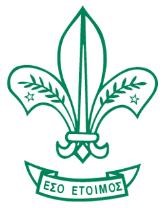 ΣΩΜΑ ΠΡΟΣΚΟΠΩΝ ΚΥΠΡΟΥ  ΔΗΛΩΣΗ ΥΠΟΒΟΛΗΣ ΥΠΟΨΗΦΙΟΤΗΤΑΣ ΓΙΑ ΕΚΛΟΓΗ ΣΤΗΝ ΕΠΙΤΡΟΠΗ ΣΥΝΔΕΣΜΟΥ ΠΡΟΣΚΟΠΙΚΟΥ ΣΥΣΤΗΜΑΤΟΣ Προς τον Αρχηγό του ………………… Συστήματος …………………………………………………………………………………… Εγώ ο/η υποφαινόμενος/η …………………………………………………………………………………………………………………… γονέας/κηδεμόνας του παιδιού ……………………………………………………………………………………………………………… του Συστήματος δηλώνω ότι ενδιαφέρομαι να υποβάλω υποψηφιότητα για εκλογή μου σαν μέλος της Επιτροπής του Συνδέσμου Προσκοπικού Συστήματος. Η υποψηφιότητα μου υποστηρίζεται από τα δύο πιο κάτω μέλη της Γενικής Συνέλευσης του Συστήματος: Υπογραφή Υποψηφίου/ας: 	____________________________________Ημερομηνία:	____________________________________Σημείωση: α. Τόσο ο/η υποψήφιος /α όσο και οι προτείνοντες πρέπει να έχουν τακτοποιημένες τις οικονομικές τους υποχρεώσεις προς το Σώμα Προσκόπων Κύπρου με την υποβολή της υποψηφιότητας. β. Το παρόν έντυπο εφόσον συμπληρωθεί πρέπει να δοθεί στον Αρχηγό του Συστήματος πριν την ορισθείσα ημερομηνία της Γενικής Συνέλευσης του Συστήματος όπως ορίζεται στον σχετικό Εσωτερικό Κανονισμό ή την εγκύκλιο με την οποία καθορίστηκε η Γενική Συνέλευση. Μετά από την πιο πάνω προθεσμία ο Αρχηγός Συστήματος μπορεί να αρνηθεί την παραλαβή του παρόντος εντύπου. γ. Η παράσταση στη Γενική Συνέλευση δεν επιτρέπεται με αντιπρόσωπο.  	 	Τ.Θ. 24544,  1301 Λευκωσία Τ.: 22663587  ●  Φ.: 22662729  ●  www.cyprusscouts.org  ●  spk@cyprusscouts.org   Ονοματεπώνυμο μέλους Γενικής Συνέλευσης ΣυστήματοςΗμερομηνίαΥπογραφή1.2.